DRILLED SHAFT CONCRETE CURVECONCRETE VOLUME PLACED (Cubic Yards)*Radius and shaft length are measured in feet, and division by 27 converts to cubic yards.  A deduction for reinforcement bars, etc. is not required.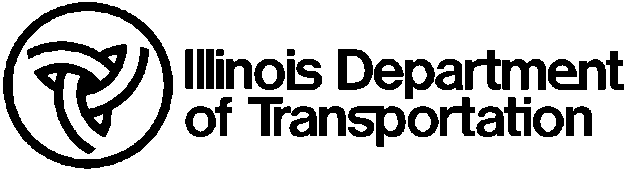 	Drilled Shaft Concrete	Placement LogStructure NumberDate PouredDate PouredRouteAbutment/Pier No.Inspection ByInspection BySectionShaft NumberCalculated ByCalculated ByCountyConcrete Contractor Checked  ByChecked  ByContractPlacement Method  (Free fall, Tremie, or Pump)Placement Method  (Free fall, Tremie, or Pump)Placement Method  (Free fall, Tremie, or Pump)Placement Method  (Free fall, Tremie, or Pump)   Elev. of Water Inside Shaft Excavation at start of pour   Elev. of Water Inside Shaft Excavation at start of pour   Elev. of Water Inside Shaft Excavation at start of pour   Elev. of Water Inside Shaft Excavation at start of pour   Elev. of Water Inside Shaft Excavation at start of pour   Elev. of Water Inside Shaft Excavation at start of pourVolume of Pump LinesVolume of Pump Lines   De-Airing Method  (Relief Valve, Tremie Plug, or Tremie Cap)   De-Airing Method  (Relief Valve, Tremie Plug, or Tremie Cap)   De-Airing Method  (Relief Valve, Tremie Plug, or Tremie Cap)   De-Airing Method  (Relief Valve, Tremie Plug, or Tremie Cap)   De-Airing Method  (Relief Valve, Tremie Plug, or Tremie Cap)   De-Airing Method  (Relief Valve, Tremie Plug, or Tremie Cap)   De-Airing Method  (Relief Valve, Tremie Plug, or Tremie Cap)   De-Airing Method  (Relief Valve, Tremie Plug, or Tremie Cap)   De-Airing Method  (Relief Valve, Tremie Plug, or Tremie Cap)As drilled shaft layout sketch with shafts numbered, north arrow included, and significant deviations from plan locations notedAs drilled shaft layout sketch with shafts numbered, north arrow included, and significant deviations from plan locations notedAs drilled shaft layout sketch with shafts numbered, north arrow included, and significant deviations from plan locations notedAs drilled shaft layout sketch with shafts numbered, north arrow included, and significant deviations from plan locations notedAs drilled shaft layout sketch with shafts numbered, north arrow included, and significant deviations from plan locations notedAs drilled shaft layout sketch with shafts numbered, north arrow included, and significant deviations from plan locations notedAs drilled shaft layout sketch with shafts numbered, north arrow included, and significant deviations from plan locations notedAs drilled shaft layout sketch with shafts numbered, north arrow included, and significant deviations from plan locations notedAs drilled shaft layout sketch with shafts numbered, north arrow included, and significant deviations from plan locations notedAs drilled shaft layout sketch with shafts numbered, north arrow included, and significant deviations from plan locations notedAs drilled shaft layout sketch with shafts numbered, north arrow included, and significant deviations from plan locations notedAs drilled shaft layout sketch with shafts numbered, north arrow included, and significant deviations from plan locations notedAs drilled shaft layout sketch with shafts numbered, north arrow included, and significant deviations from plan locations notedAs drilled shaft layout sketch with shafts numbered, north arrow included, and significant deviations from plan locations notedAs drilled shaft layout sketch with shafts numbered, north arrow included, and significant deviations from plan locations notedAs drilled shaft layout sketch with shafts numbered, north arrow included, and significant deviations from plan locations notedAs drilled shaft layout sketch with shafts numbered, north arrow included, and significant deviations from plan locations notedAs drilled shaft layout sketch with shafts numbered, north arrow included, and significant deviations from plan locations notedAs drilled shaft layout sketch with shafts numbered, north arrow included, and significant deviations from plan locations notedAs drilled shaft layout sketch with shafts numbered, north arrow included, and significant deviations from plan locations notedAs drilled shaft layout sketch with shafts numbered, north arrow included, and significant deviations from plan locations notedAs drilled shaft layout sketch with shafts numbered, north arrow included, and significant deviations from plan locations notedAs drilled shaft layout sketch with shafts numbered, north arrow included, and significant deviations from plan locations notedAs drilled shaft layout sketch with shafts numbered, north arrow included, and significant deviations from plan locations notedAs drilled shaft layout sketch with shafts numbered, north arrow included, and significant deviations from plan locations notedAs drilled shaft layout sketch with shafts numbered, north arrow included, and significant deviations from plan locations notedTruck No.Truck ArrivalTimeTruck ArrivalTimePourStartTimePourStartTimePourStartTimePourStartTimePourStartTimePourCompleteTimePourCompleteTimePourCompleteTimeDeliveredConcreteVolumeConcrete    In Lines VolumeConcrete    In Lines VolumeConcrete  in Shaft VolumeConcrete  in Shaft VolumeConcrete Surface ElevationConcrete Surface ElevationPlan Dia. Shaft VolumePlan Dia. Shaft VolumeOver Pour PercentOver Pour PercentOver Pour PercentPour Notes:(Tremie Pullout, Cage Movement, Hole Collapse, Slump test, etc.)Pour Notes:(Tremie Pullout, Cage Movement, Hole Collapse, Slump test, etc.)Pour Notes:(Tremie Pullout, Cage Movement, Hole Collapse, Slump test, etc.) Total Placement Total Placement Total Placement Total Placement Total Placement Total Placement Total Placement Total Placement Total Placement Total Placement Total Placement Total Volume Total Volume Total Volume Total  Volume in  Total  Volume in  Total  Volume in  Total  Volume in  Total % Over Total % Over Total % Over Total % Over Total % Over  Over Fill Volume to Expel Watery or  Over Fill Volume to Expel Watery or  Over Fill Volume to Expel Watery or Time: Time: Delivered:Shaft: Pour: %%  Dirty Concrete From Shaft: Deviations from Shaft Installation Plan:         Deviations from Shaft Installation Plan:         Deviations from Shaft Installation Plan:         Deviations from Shaft Installation Plan:         Deviations from Shaft Installation Plan:         Deviations from Shaft Installation Plan:         Deviations from Shaft Installation Plan:         Deviations from Shaft Installation Plan:         Deviations from Shaft Installation Plan:         Deviations from Shaft Installation Plan:         Deviations from Shaft Installation Plan:         Deviations from Shaft Installation Plan:         Deviations from Shaft Installation Plan:         Deviations from Shaft Installation Plan:         Deviations from Shaft Installation Plan:        Permanent CasingPermanent CasingPermanent CasingPermanent CasingPermanent CasingPermanent CasingPermanent CasingPermanent CasingPermanent CasingPermanent CasingPermanent Casing Deviations from Shaft Installation Plan:         Deviations from Shaft Installation Plan:         Deviations from Shaft Installation Plan:         Deviations from Shaft Installation Plan:         Deviations from Shaft Installation Plan:         Deviations from Shaft Installation Plan:         Deviations from Shaft Installation Plan:         Deviations from Shaft Installation Plan:         Deviations from Shaft Installation Plan:         Deviations from Shaft Installation Plan:         Deviations from Shaft Installation Plan:         Deviations from Shaft Installation Plan:         Deviations from Shaft Installation Plan:         Deviations from Shaft Installation Plan:         Deviations from Shaft Installation Plan:        Diameter: Diameter: Diameter: Diameter:  Deviations from Shaft Installation Plan:         Deviations from Shaft Installation Plan:         Deviations from Shaft Installation Plan:         Deviations from Shaft Installation Plan:         Deviations from Shaft Installation Plan:         Deviations from Shaft Installation Plan:         Deviations from Shaft Installation Plan:         Deviations from Shaft Installation Plan:         Deviations from Shaft Installation Plan:         Deviations from Shaft Installation Plan:         Deviations from Shaft Installation Plan:         Deviations from Shaft Installation Plan:         Deviations from Shaft Installation Plan:         Deviations from Shaft Installation Plan:         Deviations from Shaft Installation Plan:        Top Elevation:Top Elevation:Top Elevation:Top Elevation:Top Elevation: Deviations from Shaft Installation Plan:         Deviations from Shaft Installation Plan:         Deviations from Shaft Installation Plan:         Deviations from Shaft Installation Plan:         Deviations from Shaft Installation Plan:         Deviations from Shaft Installation Plan:         Deviations from Shaft Installation Plan:         Deviations from Shaft Installation Plan:         Deviations from Shaft Installation Plan:         Deviations from Shaft Installation Plan:         Deviations from Shaft Installation Plan:         Deviations from Shaft Installation Plan:         Deviations from Shaft Installation Plan:         Deviations from Shaft Installation Plan:         Deviations from Shaft Installation Plan:        Bottom Elevation:Bottom Elevation:Bottom Elevation:Bottom Elevation:Bottom Elevation:Bottom Elevation:Bottom Elevation: Deviations from Shaft Installation Plan:         Deviations from Shaft Installation Plan:         Deviations from Shaft Installation Plan:         Deviations from Shaft Installation Plan:         Deviations from Shaft Installation Plan:         Deviations from Shaft Installation Plan:         Deviations from Shaft Installation Plan:         Deviations from Shaft Installation Plan:         Deviations from Shaft Installation Plan:         Deviations from Shaft Installation Plan:         Deviations from Shaft Installation Plan:         Deviations from Shaft Installation Plan:         Deviations from Shaft Installation Plan:         Deviations from Shaft Installation Plan:         Deviations from Shaft Installation Plan:         Deviations from Shaft Installation Plan:         Deviations from Shaft Installation Plan:         Deviations from Shaft Installation Plan:         Deviations from Shaft Installation Plan:         Deviations from Shaft Installation Plan:         Deviations from Shaft Installation Plan:         Deviations from Shaft Installation Plan:         Deviations from Shaft Installation Plan:         Deviations from Shaft Installation Plan:         Deviations from Shaft Installation Plan:         Deviations from Shaft Installation Plan:         Deviations from Shaft Installation Plan:         Deviations from Shaft Installation Plan:         Deviations from Shaft Installation Plan:         Deviations from Shaft Installation Plan:         Problems, Concerns, or Comments Documenting Overall Shaft Placement :        Problems, Concerns, or Comments Documenting Overall Shaft Placement :        Problems, Concerns, or Comments Documenting Overall Shaft Placement :        Problems, Concerns, or Comments Documenting Overall Shaft Placement :        Problems, Concerns, or Comments Documenting Overall Shaft Placement :        Problems, Concerns, or Comments Documenting Overall Shaft Placement :        Problems, Concerns, or Comments Documenting Overall Shaft Placement :        Problems, Concerns, or Comments Documenting Overall Shaft Placement :        Problems, Concerns, or Comments Documenting Overall Shaft Placement :        Problems, Concerns, or Comments Documenting Overall Shaft Placement :        Problems, Concerns, or Comments Documenting Overall Shaft Placement :        Problems, Concerns, or Comments Documenting Overall Shaft Placement :        Problems, Concerns, or Comments Documenting Overall Shaft Placement :        Problems, Concerns, or Comments Documenting Overall Shaft Placement :        Problems, Concerns, or Comments Documenting Overall Shaft Placement :       Removable formsRemovable formsRemovable formsRemovable formsRemovable formsRemovable formsRemovable formsRemovable formsRemovable formsRemovable formsRemovable forms Problems, Concerns, or Comments Documenting Overall Shaft Placement :        Problems, Concerns, or Comments Documenting Overall Shaft Placement :        Problems, Concerns, or Comments Documenting Overall Shaft Placement :        Problems, Concerns, or Comments Documenting Overall Shaft Placement :        Problems, Concerns, or Comments Documenting Overall Shaft Placement :        Problems, Concerns, or Comments Documenting Overall Shaft Placement :        Problems, Concerns, or Comments Documenting Overall Shaft Placement :        Problems, Concerns, or Comments Documenting Overall Shaft Placement :        Problems, Concerns, or Comments Documenting Overall Shaft Placement :        Problems, Concerns, or Comments Documenting Overall Shaft Placement :        Problems, Concerns, or Comments Documenting Overall Shaft Placement :        Problems, Concerns, or Comments Documenting Overall Shaft Placement :        Problems, Concerns, or Comments Documenting Overall Shaft Placement :        Problems, Concerns, or Comments Documenting Overall Shaft Placement :        Problems, Concerns, or Comments Documenting Overall Shaft Placement :       Diameter:Diameter:Diameter:Diameter: Problems, Concerns, or Comments Documenting Overall Shaft Placement :        Problems, Concerns, or Comments Documenting Overall Shaft Placement :        Problems, Concerns, or Comments Documenting Overall Shaft Placement :        Problems, Concerns, or Comments Documenting Overall Shaft Placement :        Problems, Concerns, or Comments Documenting Overall Shaft Placement :        Problems, Concerns, or Comments Documenting Overall Shaft Placement :        Problems, Concerns, or Comments Documenting Overall Shaft Placement :        Problems, Concerns, or Comments Documenting Overall Shaft Placement :        Problems, Concerns, or Comments Documenting Overall Shaft Placement :        Problems, Concerns, or Comments Documenting Overall Shaft Placement :        Problems, Concerns, or Comments Documenting Overall Shaft Placement :        Problems, Concerns, or Comments Documenting Overall Shaft Placement :        Problems, Concerns, or Comments Documenting Overall Shaft Placement :        Problems, Concerns, or Comments Documenting Overall Shaft Placement :        Problems, Concerns, or Comments Documenting Overall Shaft Placement :       Top Elevation:Top Elevation:Top Elevation:Top Elevation:Top Elevation:Top Elevation: Problems, Concerns, or Comments Documenting Overall Shaft Placement :        Problems, Concerns, or Comments Documenting Overall Shaft Placement :        Problems, Concerns, or Comments Documenting Overall Shaft Placement :        Problems, Concerns, or Comments Documenting Overall Shaft Placement :        Problems, Concerns, or Comments Documenting Overall Shaft Placement :        Problems, Concerns, or Comments Documenting Overall Shaft Placement :        Problems, Concerns, or Comments Documenting Overall Shaft Placement :        Problems, Concerns, or Comments Documenting Overall Shaft Placement :        Problems, Concerns, or Comments Documenting Overall Shaft Placement :        Problems, Concerns, or Comments Documenting Overall Shaft Placement :        Problems, Concerns, or Comments Documenting Overall Shaft Placement :        Problems, Concerns, or Comments Documenting Overall Shaft Placement :        Problems, Concerns, or Comments Documenting Overall Shaft Placement :        Problems, Concerns, or Comments Documenting Overall Shaft Placement :        Problems, Concerns, or Comments Documenting Overall Shaft Placement :       Bottom Elevation:Bottom Elevation:Bottom Elevation:Bottom Elevation:Bottom Elevation:Bottom Elevation:Bottom Elevation: Problems, Concerns, or Comments Documenting Overall Shaft Placement :        Problems, Concerns, or Comments Documenting Overall Shaft Placement :        Problems, Concerns, or Comments Documenting Overall Shaft Placement :        Problems, Concerns, or Comments Documenting Overall Shaft Placement :        Problems, Concerns, or Comments Documenting Overall Shaft Placement :        Problems, Concerns, or Comments Documenting Overall Shaft Placement :        Problems, Concerns, or Comments Documenting Overall Shaft Placement :        Problems, Concerns, or Comments Documenting Overall Shaft Placement :        Problems, Concerns, or Comments Documenting Overall Shaft Placement :        Problems, Concerns, or Comments Documenting Overall Shaft Placement :        Problems, Concerns, or Comments Documenting Overall Shaft Placement :        Problems, Concerns, or Comments Documenting Overall Shaft Placement :        Problems, Concerns, or Comments Documenting Overall Shaft Placement :        Problems, Concerns, or Comments Documenting Overall Shaft Placement :        Problems, Concerns, or Comments Documenting Overall Shaft Placement :        Problems, Concerns, or Comments Documenting Overall Shaft Placement :        Problems, Concerns, or Comments Documenting Overall Shaft Placement :        Problems, Concerns, or Comments Documenting Overall Shaft Placement :        Problems, Concerns, or Comments Documenting Overall Shaft Placement :        Problems, Concerns, or Comments Documenting Overall Shaft Placement :        Problems, Concerns, or Comments Documenting Overall Shaft Placement :        Problems, Concerns, or Comments Documenting Overall Shaft Placement :        Problems, Concerns, or Comments Documenting Overall Shaft Placement :        Problems, Concerns, or Comments Documenting Overall Shaft Placement :        Problems, Concerns, or Comments Documenting Overall Shaft Placement :        Problems, Concerns, or Comments Documenting Overall Shaft Placement :        Problems, Concerns, or Comments Documenting Overall Shaft Placement :        Problems, Concerns, or Comments Documenting Overall Shaft Placement :        Problems, Concerns, or Comments Documenting Overall Shaft Placement :        Problems, Concerns, or Comments Documenting Overall Shaft Placement :       Structure #:Abutment/Pier #:Shaft #:Contract #:Date Poured:Plotted By:Prior to pouring concrete, plot the theoretical concrete surface vs. theoretical concrete volume placed.  During concrete placement, plot the actual concrete surface vs. the actual concrete volume placed.Prior to pouring concrete, plot the theoretical concrete surface vs. theoretical concrete volume placed.  During concrete placement, plot the actual concrete surface vs. the actual concrete volume placed.Prior to pouring concrete, plot the theoretical concrete surface vs. theoretical concrete volume placed.  During concrete placement, plot the actual concrete surface vs. the actual concrete volume placed.Prior to pouring concrete, plot the theoretical concrete surface vs. theoretical concrete volume placed.  During concrete placement, plot the actual concrete surface vs. the actual concrete volume placed.Prior to pouring concrete, plot the theoretical concrete surface vs. theoretical concrete volume placed.  During concrete placement, plot the actual concrete surface vs. the actual concrete volume placed.Prior to pouring concrete, plot the theoretical concrete surface vs. theoretical concrete volume placed.  During concrete placement, plot the actual concrete surface vs. the actual concrete volume placed.Volume Delivered (VD)VDcubic yardsVolume in Lines (VL)VLcubic yardsVolume Wasted (VW)VWcubic yardsVolume Placed (VP) = VD-VL-VWVPcubic yardsVolume Theoretical* (VT) = ((r²)x(shaft length))÷27VTcubic yardsOver Pour (OP) = VP-VTOPcubic yardsComments: